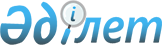 Об утверждении Плана по управлению пастбищами и их использованию по Катон-Карагайскому сельскому округу на 2022-2023 годыРешение Катон-Карагайского районного маслихата Восточно-Казахстанской области от 21 июня 2022 года № 19/241-VII
      В соответствии со статьей 6 Закона Республики Казахстан "О местном государственном управлении и самоуправлении в Республике Казахстан", со статьями 8, 13 Закона Республики Казахстан "О пастбищах", Катон-Карагайский районный маслихат РЕШИЛ:
      1. Утвердить План по управлению пастбищами и их использованию по Катон-Карагайскому сельскому округу на 2022-2023 годы согласно приложению к настоящему решению.
      2. Настоящее решение вводится в действие по истечении десяти календарных дней после дня его первого официального опубликования. План по управлению пастбищами и их использованию по Катон-Карагайскому 
сельскому округу на 2022-2023 годы
      Настоящий План по управлению пастбищами и их использованию по Катон-Карагайскому сельскому округу на 2022-2023 годы (далее - План) разработан в соответствии с Законами Республики Казахстан "О местном государственном управлении и самоуправлении в Республике Казахстан", "О пастбищах", приказом Заместителя Премьер-Министра Республики Казахстан - Министра сельского хозяйства Республики Казахстан от 24 апреля 2017 года № 173 "Об утверждении Правил рационального использования пастбищ" (зарегистрирован в Реестре государственной регистрации нормативных правовых актов № 15090), приказом Министра сельского хозяйства Республики Казахстан от 14 апреля 2015 года № 3-3/332 "Об утверждении предельно допустимой нормы нагрузки на общую площадь пастбищ" (зарегистрирован в Реестре государственной регистрации нормативных правовых актов за номером 11064).
      План принимается в целях рационального использования пастбищ, устойчивого обеспечения потребности в кормах и предотвращения процессов деградации пастбищ.
      План содержит:
      1) схему (карту) расположения пастбищ на территории Катон-Карагайского сельского округа в разрезе категорий земель, собственников земельных участков и землепользователей на основании правоустанавливающих документов (приложение 1);
      2) приемлемые схемы пастбищеоборотов (приложение 2);
      3) карту с обозначением внешних и внутренних границ и площадей пастбищ, в том числе сезонных, объектов пастбищной инфраструктуры (приложение 3);
      4) схему доступа пастбищепользователей к водоисточникам (озерам, рекам, прудам, копаням, оросительным или обводнительным каналам, трубчатым или шахтным колодцам), составленную согласно норме потребления воды (приложение 4);
      5) схему перераспределения пастбищ для размещения поголовья сельскохозяйственных животных физических и (или) юридических лиц, у которых отсутствуют пастбища, и перемещения его на предоставляемые пастбища (приложение 5);
      6) календарный график по использованию пастбищ, устанавливающий сезонные маршруты выпаса и передвижения сельскохозяйственных животных (приложение 6).
      План принят с учетом сведений о состоянии геоботанического обследования пастбищ, сведений о ветеринарно-санитарных объектах, данных о численности поголовья сельскохозяйственных животных с указанием их владельцев - пастбищепользователей, физических и (или) юридических лиц, данных о количестве гуртов, отар, табунов, сформированных по видам и половозрастным группам сельскохозяйственных животных, сведений о формировании поголовья сельскохозяйственных животных для выпаса на отгонных пастбищах, особенностей выпаса сельскохозяйственных животных на культурных и аридных пастбищах, сведений о сервитутах для прогона скота и иных данных, предоставленных государственными органами, физическими и (или) юридическими лицами.
      По административно-территориальному делению в Катон-Карагайском сельском округе имеется 5 населенных пунктов.
      Общая площадь территории Катон-Карагайского сельского округа 681 307,2 га, из них: пашни – 2630,68 га, сенокосов – 14 043,38 га, пастбищные земли – 275 796,72 га, прочие – 288 836,42 га.
      По категориям земли подразделяются на:
      земли сельскохозяйственного назначения – 30 976,20 га;
      земли населенных пунктов – 6888,99 га.
      По природным условиям территория Катон-Карагайского сельского округа относится к горно-лесостепной зоне. Климат зоны влажный, умеренно прохладный летом и холодный зимой. В северной половине зоны за год выпадает 500-800 мм осадков, а в южной 400-550 мм с хорошим выраженным летним максимумом. 
      Гидрографическая сеть района представлена многочисленными реками, речками, ручьями. Самым крупным водотоком является р. Бухтарма, протекающая у северной границы территории района. Вторым крупным водотоком является р. Нарым, пересекающая район с востока на запад. Многочисленные ручьи берут начало в горах, имеют слабовыраженную долину и большую скорость течения 1-2 м/сек. Характер рек горный. Вода хорошего качества, пригодна для всех видов бытового и сельскохозяйственного водоснабжения. В связи с этим, все пастбища района обводненные и не требуют установления водопоя отгонного выпаса скота населения.
      Почвы в основном горно-лесные, черноземы горные.
      На территории Катон-Карагайского сельского округа имеется 1 ветеринарный пункт, 2 скотомогильника и 1 пункт купания скота. 
      На 1 января 2022 года в Катон-Карагайском сельском округе насчитывается (личное подворье населения и поголовье крестьянских хозяйств) крупного рогатого скота 3810 голов, из них маточное поголовье 3199 голов, овцы и козы 8555 головы, лошадей 6921 головы, (таблица 1). Данные о численности поголовья сельскохозяйственных животных по 
Катон-Карагайскому сельскому округу
      Для обеспечения сельскохозяйственных животных пастбищными угодьями по Катон-Карагайскому сельскому округу имеются всего 30 976,20 га, в черте населенного пункта числится 5085,99 га пастбищ.
      На основании вышеизложенного, согласно статьи 15 Закона Республики Казахстан "О пастбищах" для нужд местного населения (село Катон-Карагай) по содержанию маточного (дойного) поголовья сельскохозяйственных животных при имеющихся пастбищных угодьях населенного пункта в размере 5085,99 га, потребность составляет 2117,0 га (таблица 2).
      Сложившуюся потребность пастбищных угодий в размере 2117,0 га необходимо восполнить за счет выпаса скота населения на землях населенного пункта Кабырга – 500,99 га, на землях, принадлежащих Байбосыновой К. – 387,8 га, на землях запаса – 1228,21 га.
      Имеется потребность пастбищных угодий по выпасу других сельскохозяйственных животных местного населения в размере 24 094,8 га, при норме нагрузки на одну голову крупного рогатого скота – 3,0 га/гол., овцы и козы – 0,6 га/гол., лошадей – 3,6 га/гол. (таблица 3).
      Сложившуюся потребность пастбищных угодий в размере 24 094,8 га необходимо восполнить за счет выпаса сельскохозяйственных животных населения на отгонные пастбища, принадлежащих товариществу с ограниченной ответственностью "Эко тур Восток" - 1155,5 га, товариществу с ограниченной ответственностью "Дауке" - 996,4 га, товариществу с ограниченной ответственностью "Ай -Марал" - 1274,3 га, товариществу с ограниченной ответственностью "Гаухар+" - 2320,7 га, гражданинам Кильтру Е.М. – 589,13 га, Балтабаеву А. – 1548,3 га, Бакину А. – 2000,0 га, Сулейменовой К.М. – 1177,0 га, на землях государственного национального природного парка – 13 033,47 га. 
      Поголовье в крестьянских и фермерских хозяйствах Катон-Карагайского сельского округа составляет: крупного рогатого скота 2404 голов, овцы и козы 3472 голов, лошадей 3281 голов.
      Площадь пастбищ крестьянских и фермерских хозяйств составляет 30 976,20 га (таблица 4). Сведения по перераспределению пастбищ для размещения поголовья 
сельскохозяйственных животных сельхозпроизводителей по Катон-Карагайскому 
сельскому округу Схема (карта) расположения пастбищ на территории Катон-Карагайского сельского 
округа в разрезе категорий земель, собственников земельных участков и 
землепользователей на основании правоустанавливающих документов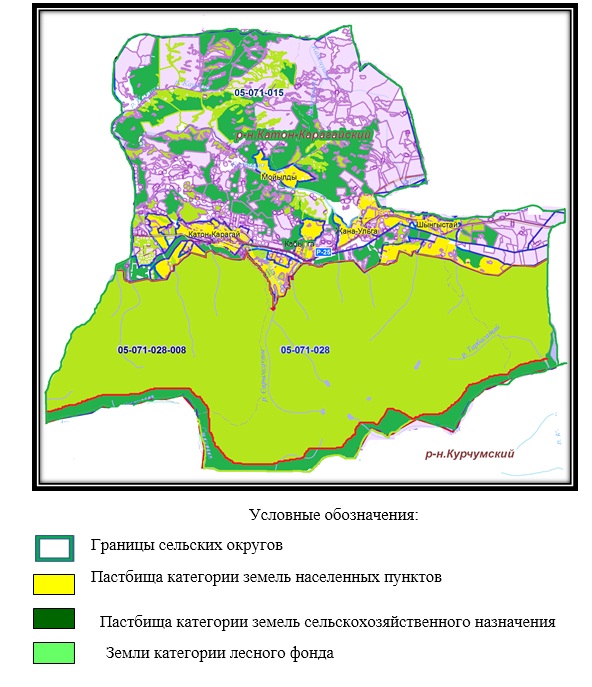  Список собственников и землепользователей земельных участков, прилагаемый к 
схеме (карте) расположения пастбищ на территории Катон-Карагайского сельского 
округа Приемлемые схемы пастбищеоборотов Схема пастбищеоборотов, приемлемая для 
Катон-Карагайского сельского округа
      Примечание: 1, 2, 3, 4 - очередность перегона скота в год.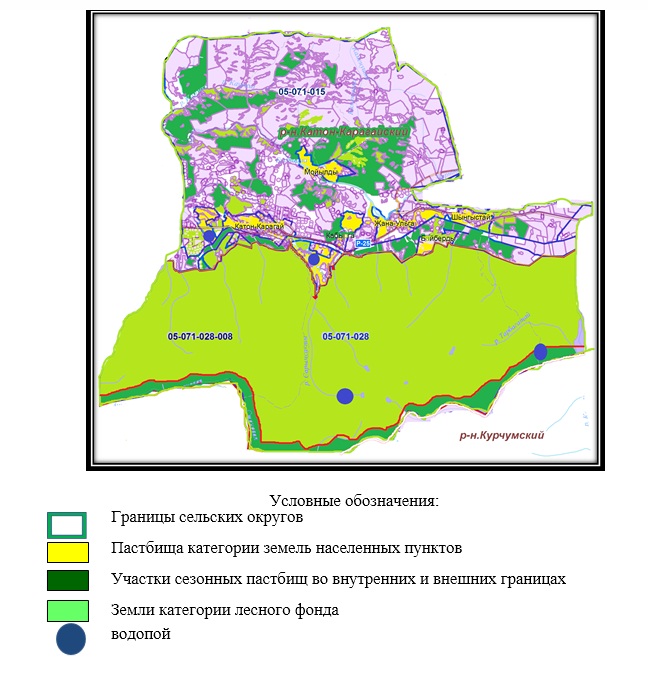  Схема доступа пастбищепользователей к водоисточникам (озерам, рекам, прудам, 
копаням, оросительным или обводнительным каналам, трубчатым или шахтным 
колодцам)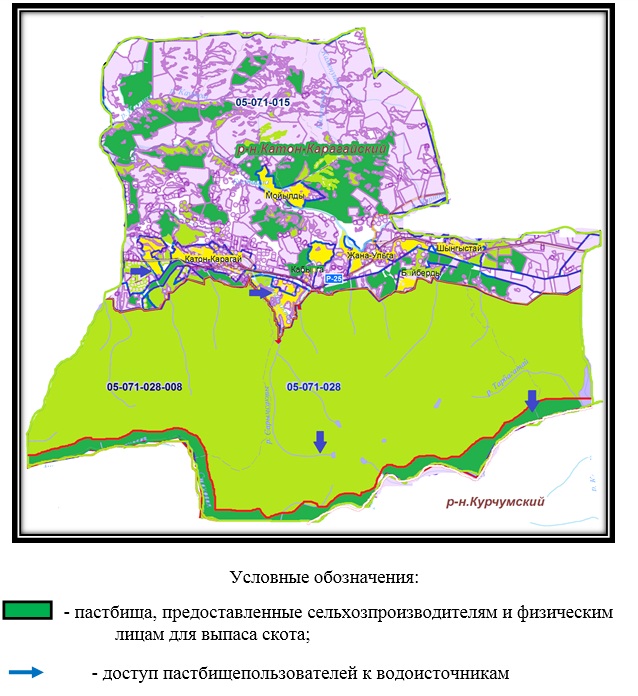  Схема перераспределения пастбищ для размещения поголовья сельскохозяйственных 
животных физических и юридических лиц, у которых отсутствуют пастбища, и 
перемещения его на предоставляемые пастбища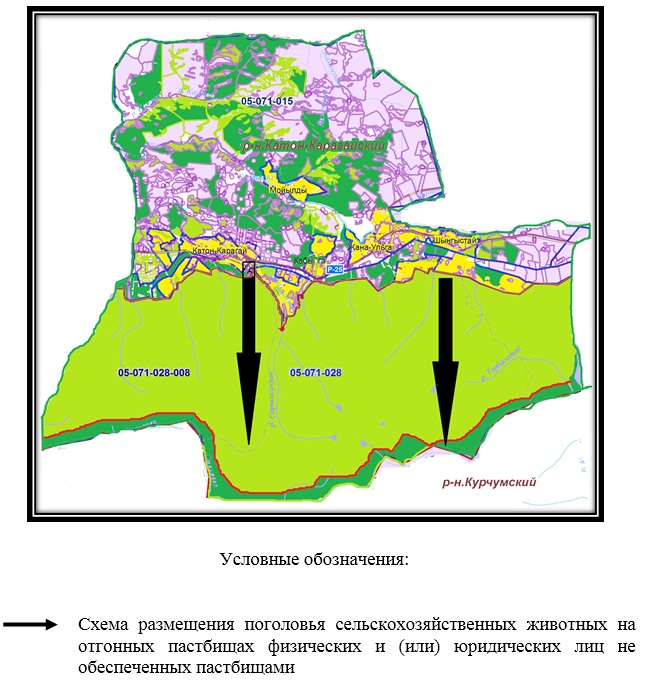  Календарный график по использованию пастбищ, устанавливающий сезонные 
маршруты выпаса и передвижения сельскохозяйственных животных
					© 2012. РГП на ПХВ «Институт законодательства и правовой информации Республики Казахстан» Министерства юстиции Республики Казахстан
				
      Секретарь Катон-Карагайского районного маслихата 

Д. Бралинов
Приложение 
к решению Катон-Карагайского 
районного маслихата 
от 21 июня 2022 года 
№ 19/241-VІІТаблица 1
    №
Населенные пункты
население
население
население
население
крестьянские хозяйства
крестьянские хозяйства
крестьянские хозяйства
крестьянские хозяйства
Всего:
Всего:
Всего:
Всего:
    №
Населенные пункты
крупный рогатый скот
крупный рогатый скот
овцы и козы
Лошади
крупный рогатый скот
крупный рогатый скот
Овцы и козы
Лошади
крупный рогатый скот
крупный рогатый скот
овцы и козы
Лошади
    №
Населенные пункты
всего
в том числе дойные
овцы и козы
Лошади
Всего
в том числе дойные
Овцы и козы
Лошади
всего
в том числе дойные
овцы и козы
Лошади
1
Катон-Карагай
1988
1218
2355
2125
490
541
847
1378
2478
1759
3202
3503
2
Кабырга
86
95
424
366
123
128
319
330
209
223
743
696
3
Шынгыстай
351
372
1356
561
291
303
1516
643
642
675
2872
1204
4
Жана-Ульгы
188
244
727
485
196
204
578
703
384
448
1305
1188
5
Мойылды
34
29
221
103
63
65
212
227
97
94
433
330
    №
Населенный пункт
Площадь пастбищ, (га)
Наличие дойных коров (гол.)
Норма потребности пастбищ на 1 гол., (га)
Потребность пастбищ, (га)
Не обеспечено пастбищами (га)
Излишки, (га)
1
Катон-Карагай
1537
1218
3,0
3654
2117
2
Кабырга
785,99
95
3,0
285
-
500,99
3
Шынгыстай
1319
372
3,0
1116
-
203
4
Жана-Ульгы
871
244
3,0
732
-
139
5
Мойылды
573
29
3,0
87
--
486
№
Населенные пункты
поголовье скота население
поголовье скота население
поголовье скота население
норма потребности пастбищ на 1 голову (га)
норма потребности пастбищ на 1 голову (га)
норма потребности пастбищ на 1 голову (га)
Потребность пастбищ, (га)
Потребность пастбищ, (га)
Потребность пастбищ, (га)
Потребность пастбищ, (га)
№
Населенные пункты
крупный рогатый скот
овцы и козы
Лошади
норма потребности пастбищ на 1 голову (га)
норма потребности пастбищ на 1 голову (га)
норма потребности пастбищ на 1 голову (га)
Потребность пастбищ, (га)
Потребность пастбищ, (га)
Потребность пастбищ, (га)
Потребность пастбищ, (га)
№
Населенные пункты
крупный рогатый скот
овцы и козы
Лошади
крупный рогатый скот
овцы и козы
Лошади
крупный рогатый скот
овцы и козы
Лошади
Итого (га)
    1
Катон-Карагай
1988
2355
2125
3,0
0,6
3,6
5964
1413
7650
15027
2
Кабырга
86
424
366
3,0
0,6
3,6
258
254,4
1317,6
1830
3
Шынгыстай
351
1356
561
3,0
0,6
3,6
1053
813,6
2019,6
3886,2
4
Жана-Ульгы
188
727
485
3,0
0,6
3,6
564
436,2
1746
2746,0
5
Мойылды
34
221
103
3,0
0,6
3,6
102
132,6
370,8
605,4Таблица 4
    №
селький округ
Площадь (га)
Наличие скота по видам, (гол)
Наличие скота по видам, (гол)
Наличие скота по видам, (гол)
Норма потребности пастбищ на 1 гол., (га)
Норма потребности пастбищ на 1 гол., (га)
Норма потребности пастбищ на 1 гол., (га)
Потребность пастбищ,(га)
Потребность пастбищ,(га)
Потребность пастбищ,(га)
Потребность пастбищ,(га)
    №
селький округ
Площадь (га)
крупый рогатый скот
овцы и козы
Лошади
крупный рогатый скот
овцы и козы
Лошади
крупный рогатый скот
овцы и козы
Лошади
Итого (га)
1
Катон-Карагайский
30 976,20
2404
3472
3281
3,0
0,6
3,6
7212
2083,2
11811,6
21106,8Приложение 1 
к Плану по управлению 
пастбищами и их 
использованию по 
Катон-Карагайскому сельскому 
округу на 2022-2023 годыТаблица 5
    №
Наименование землепользователей земельных участков
Площадь пастбищ, га
Наличие скота
Потребность пастбищ, га
Излишки пастбищ, га
1
Байбосынова К.
402,28
крупно рогатый скот 5*3=15.0 га
-
387,8
2
товарищества ограниченной ответственностью "Эко тур Восток"
1155,5
Не имеется
-
1155,5
3
товарищества ограниченной ответственностью "Дауке"
996,4
Не имеется
-
996,4
4
товарищества ограниченной ответственностью "Ай -Марал"
1274,3
Не имеется
-
1274,3
5
товарищества ограниченной ответственностью "Гаухар+"
2320,7
Не имеется
-
2320,7
6
Кильтр Е.М.
589,13
Не имеется
-
589,13
7
Балтабаев А
1548,3
Не имеется
-
1548,3
8
Бакин А.
2000,0
Не имеется
-
2000,0
9
Сулейменова К.М
1177,0
Не имеется
-
1177,0
10
государственный национальный природный парк
13 033,47
Не имеется
-
13 033,47Приложение 2 
к Плану по управлению 
пастбищами и их 
использованию по 
Катон-Карагайскому сельскому 
округу на 2022-2023 годы
Годы
Загон 1
Загон 2
Загон 3
Загон 4
2022
весенне-летний сезон 1
летний сезон 2
осенний сезон 3
отдыхающий загон
2023
отдыхающий загон
весенне-летний сезон 1
летний сезон 2
осенний сезон 3Приложение 3 
к Плану по управлению 
пастбищами и их 
использованию по 
Катон-Карагайскому сельскому 
округу на 2022-2023 годыПриложение 4 
к Плану по управлению 
пастбищами и их 
использованию по 
Катон-Карагайскому сельскому 
округу на 2022-2023 годыПриложение 5 
к Плану по управлению 
пастбищами и их 
использованию 
по Катон-Карагайскому 
сельскому округу 
на 2022-2023 годыПриложение 6 
к Плану по управлению 
пастбищами и их 
использованию 
по Катон-Карагайскому 
сельскому округу 
на 2022-2023 годы
Сельский округ
Срок выгона скота на отгонные пастбища
Срок возврата скота с отгонных пастбищ
Катон-Карагайский
апрель - май
сентябрь - октябрь